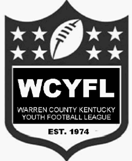 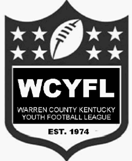 Parents will need to provide the following items for their child to safely participate:Cleats SocksPractice football pants Practice football jersey  (big old t-shirt works fine)Mouthpiece that has been moldedWCYFL will provide the following:HelmetShoulder PadsGame JerseyGame PantsChin StrapSeven piece pad set (hip, tail, knee, thigh)